他在伊斯兰历八月底为副朝受戒，在斋月中完成了副朝，可以获得在斋月中副朝的报酬吗？: أحرم بالعمرة في آخر شعبان وأداها في رمضان فهل له أجر عمرة في رمضان؟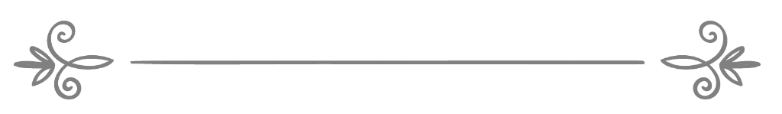 来源：伊斯兰问答网站مصدر : موقع الإسلام سؤال وجواب❧❧编审: 伊斯兰之家中文小组مراجعة: فريق اللغة الصينية بموقع دار الإسلام他在伊斯兰历八月底为副朝受戒，在斋月中完成了副朝，可以获得在斋月中副朝的报酬吗？问：一个人在伊斯兰历八月最后一天的昏礼的宣礼之前为副朝受戒，        昏礼之后宣布斋月进入了，他的副朝是否可以算作在斋月中履行       的副朝？也就是说他在昏礼之前举意受戒，在斋月的夜间完成了      副朝。答：一切赞颂，全归真主。在斋月中履行的副朝有丰厚的报酬，可以获得正朝的报酬。伊本·阿拔斯（愿主喜悦之）传述：真主的使者（愿主福安之）问一位女辅士：“你为什么不和我们一块儿朝觐呢?”那位女辅土说：“家中有两只骆驼，我的丈夫和儿子骑着一只朝觐去了，另一只我们现在正用它驮水。”使者听后说：“如果斋月来临，你就在斋月中去做副朝吧，斋月中履行的副朝相当于正朝。”《布哈里圣训实录》（1782段）和《穆斯林圣训实录》（1256段）辑录。为了获得这个丰厚的报酬，穆斯林必须要在斋月中为副朝受戒和完成所有的仪式，而不是在伊斯兰八月的最后一天为副朝受戒，哪怕在斋月中完成了仪式也罢；也不能在斋月中为副朝受戒，然后在伊斯兰历十月中完成了副朝的仪式，按照下面的两种形式履行副朝的人，不能获得正朝的报酬：第一种形式：在伊斯兰八月的最后一天为副朝受戒，在斋月进入之后完成副朝的仪式；第二种形式：在斋月的最后一天太阳落山之前为副朝受戒，然后在节日的夜间（伊斯兰历十月一日）完成了副朝的仪式。谢赫穆罕默德·本·萨利赫·欧赛米尼（愿主怜悯之）说：“在斋月中履行副朝的人，他的副朝从开始受戒一直到结束必须要在斋月之中，我们可以举例说明：一个人如果在伊斯兰历八月的最后一刻到达戒关，为副朝受戒，然后太阳落山了；斋月随着太阳落山也进入了，然后他抵达麦加，环游天房，在索法和麦尔沃之间奔走，剪短头发而开戒。是否可以说他在斋月中履行了副朝？回答就是：没有，因为他的副朝在斋月进入之前就已经开始了；再比如说：一个人在斋月的最后一天太阳落山之前为副朝受戒，然后在节日的夜间（伊斯兰历十月一日）环游天房，在索法和麦尔沃之间奔走，完成了副朝的仪式，是否可以说他在斋月中履行了副朝？回答就是：没有，因为他没有在斋月中完成副朝，因为他的副朝的一部分仪式在斋月之外；斋月中的副朝从开始受戒一直到结束必须要在斋月之中。”《谢赫欧赛米尼法太瓦全集》( 21 / 352 、 353 ) .真主至知！